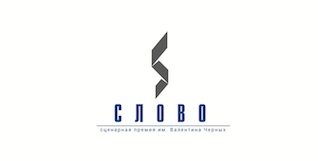 БЛАГОТВОРИТЕЛЬНЫЙ ФОНДИМЕНИ ВАЛЕНТИНА  ЧЕРНЫХ                                                                              представляет                                         Вторую Сценарную Премию “СЛОВО” 14 апреля 2015 года в Театральном центре на Страстном в 20.00 состоялась  торжественная церемония по итогам 2014 кинематографического года. В прошлом году премия вручалась в двух номинациях: Лучший дипломный сценарий и Лучший дебют. В 2015 году к наградами также отмечены работы сценаристов в полнометражных и телевизионных картинах. В номинации Дипломный сценарий в этом году на рассмотрение экспертами были присланы работы выпускников не только государственных учебных учреждений (ВГИК. ВКСР, СПбГУКиТ), а также Московской школы кино и Академии коммуникаций Wordshop. Всего экспертами Премии было рассмотрено 60 дипломных сценариев, 8 сценарных дебютов, 26 полнометражных картин и 27 сериалов и по итогам составлен шорт-лист: НОМИНАНТЫ ПРЕМИИ“Лучший дипломный сценарий”           -      Алексей Бородачев – «Как Витька Чеснок вёз Лёху Штыря в дом инвалидов» (победитель)Анна Курбатов – «Назови имя свое»Юлия Петрова – «Мой личный космос»  “Лучший сценарный дебют в полнометражном фильме”Дмитрий Ланчихин и Иван Твердовский – “Класс коррекции” (победитель)Наталья Мещанинова и Любовь Мульменко – “Еще один год”  (победитель)Константин Сухарьков и Рустам Мосафир – “Беглецы”“Лучший сценарий полнометражного фильма” Юрий Быков – “Дурак”Елена Гремина – “Братья Ч”Елена Киселева и Андрей Кончаловский  - “Белые ночи почтальона Алексея Тряпицына”Олег Негин и Андрей Звягинцев – “Левиафан”  (победитель)“Лучший сценарий телевизионного фильма” Дмитрий Константинов – “Чудотворец”Илья Куликов и Евгений Никишов – “Чернобыль. Зона отчуждения”Николай Лырчиков – “Уходящая натура”  (победитель)Александр  Щербаков – “Мажор”Награды  “За Верность профессии” в этом году  удостоен  драматург, педагог  Одельша Агишев. По его сценариям сняты игровые и документальные фильмы, удостоенные отечественных и международных кинонаград. Одни из самых ярких картин – «Нежность» и «Влюбленные». После выхода на экраны фильма «Юность гения» был награждён Государственной Премией СССР. Одна из ярких документальных работ – фильм «Коктебельские камешки» (ред. А. Осипов).  Многие годы О. Агишев вел сценарную мастерскую во ВКИКе, среди его учеников многие известные драматурги, в частности, П. Луцик и А. Саморядов, и другие.Жюри Кинодраматург, писатель Юрий Коротков  (председатель)продюсер Сабина Еремеева,киновед Лариса Малюкова,сценарист  Алекскандр Родионов, режиссер  Сергей Снежкин,актриса Елена Яковлева.Сценарная Премия «Слово» учреждена 6 августа 2013 года – в день первой годовщины со дня смерти известного российского кинодраматурга Валентина Черных. Среди его работ зрителям наиболее известны «Выйти замуж за капитана», «Любить по-русски», «Брежнев», «Свои», «Дети Арбата», а также один из лидеров советского проката – «Москва слезам не верит», удостоенная премии «Оскар» за Лучший иностранный фильм в 1981 году. Валентин Черных – лауреат премии «Ника», «Золотой Орел», «Золотой Овен» и многих других.Учредителем Фонда и президентом Премии стала супруга Валентина Черных – Людмила Александровна Кожинова –  киновед, профессор кафедры кинодраматургии ВГИК, заместитель председателя Правления гильдии кинодраматургов СКРФ.Премия ориентирована, в первую очередь, на поддержку молодых сценаристов, укрепление престижа профессии и открытие новых имен в кинодраматургии, поэтому премии за лучший дебют и лучший дипломный сценарий – это не только престижная награда, но еще и денежный грант для лауреатов в номинации «Лучший дипломный сценарий» и «Лучший дебют в полнометражном фильме». По всем вопросам обращаться к  PR-директору Елене Слатиной